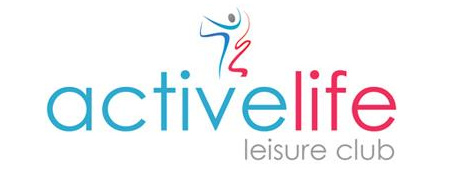 Club Opening TimesMonday – Friday			06:30 – 21:00Saturday				08:00 – 18:00 (pool opens at 08:30 & closes at 17:00)Sunday					08:00 – 18:00 (pool opens at 08:30 & closes at 17:00)Adult Only SwimmingMonday – Friday		06:30-10:15*/12:30-14:00/18:30-21:00*Saturday & Sunday	08:30 – 10:00 (pool shared with swimming lessons)*Aquacise in the pool Monday & Friday 08:45 – 09:30 & Wednesday 18:30 – 19:15Family Swim TimesMonday – Friday		10:15 - 12:30 & 14:00 - 18:30Saturday & Sunday	10:00 – 17:00Last entry to the pool & gym is 45 minutes before closing